LĨNH VỰC TIẾP CÔNG DÂN(Quyết định số 992/QĐ-UBND ngày 13/6/2022  của Chủ tịch UBND tỉnh Lạng Sơn)1. Tiếp công dân tại cấp xã	a) Trình tự thực hiện: 	Bước 1: Xác định nhân thân của công dân- Xác định nhân thân của người khiếu nại, người tố cáo, người kiến nghị, phản ánh:  Khi tiếp người khiếu nại,  cán bộ tiếp công dân yêu cầu họ nêu rõ họ tên, địa chỉ và xuất trình giấy tờ tùy thân, giấy giới thiệu, giấy ủy quyền (nếu có); tiếp người tố cáo, người kiến nghị, phản ánh cán bộ tiếp công dân yêu cầu người tố cáo, người kiến nghị, phản ánh nêu rõ họ tên, địa chỉ và xuất trình giấy tờ tùy thân.- Xác định tính hợp pháp của người đại diện, người được ủy quyền, luật sư hoặc trợ giúp viên pháp lý:          + Trường hợp cơ quan, tổ chức thực hiện việc khiếu nại thông qua người đại diện là người đứng đầu cơ quan, tổ chức thì người tiếp công dân yêu cầu người đại diện xuất trình giấy giới thiệu, giấy tờ tùy thân.+ Trong trường hợp người đứng đầu cơ quan, tổ chức ủy quyền cho người đại diện theo quy định của pháp luật để thực hiện việc khiếu nại thì người tiếp công dân đề nghị người được ủy quyền xuất trình giấy tờ tùy thân, giấy ủy quyền của người ủy quyền.+ Trường hợp người đến trình bày việc khiếu nại là người đại diện, người được ủy quyền của người khiếu nại được quy định tại điểm a khoản 1 Điều 12 Luật Khiếu nại thì người tiếp công dân yêu cầu xuất trình giấy tờ chứng minh việc đại diện, ủy quyền hợp pháp hoặc giấy tờ khác có liên quan.+ Trường hợp người đến trình bày là người đại diện, người được ủy quyền hợp pháp thì người tiếp công dân tiến hành các thủ tục tiếp như đối với người khiếu nại. + Trường hợp người khiếu nại ủy quyền cho luật sư hoặc trợ giúp viên pháp lý thực hiện việc khiếu nại thì người tiếp công dân yêu cầu luật sư hoặc trợ giúp viên pháp lý xuất trình Thẻ luật sư, Thẻ trợ giúp viên pháp lý và Giấy ủy quyền khiếu nại.+ Trường hợp công dân không có giấy ủy quyền hoặc việc ủy quyền không theo đúng quy định tại điểm a, điểm b khoản 1 Điều 12 Luật Khiếu nại thì người tiếp công dân không tiếp nhận hồ sơ vụ việc và giải thích rõ lý do, hướng dẫn công dân làm các thủ tục cần thiết để thực hiện việc khiếu nại theo đúng quy định.Bước 2: Tiếp nhận khiếu nại, tố cáo, kiến nghị, phản ánh1. Khi công dân đến trình bày trực tiếp và không có đơn thì người tiếp công dân hướng dẫn công dân viết đơn khiếu nại, tố cáo, kiến nghị, phản ánh hoặc ghi chép đầy đủ, trung thực, chính xác nội dung trình bày của công dân; nội dung nào chưa rõ thì đề nghị công dân trình bày thêm, sau đó đọc lại cho công dân nghe và đề nghị họ ký tên hoặc điểm chỉ xác nhận vào văn bản.2. Trường hợp công dân đến trình bày và có đơn với nội dung cụ thể, rõ ràng, có thể xác định được rõ tính chất vụ việc và cơ quan có thẩm quyền giải quyết thì người tiếp công dân hướng dẫn công dân gửi đơn đến cơ quan có thẩm quyền để được xem xét, giải quyết theo quy định của pháp luật.3. Trường hợp nhiều người đến khiếu nại, tố cáo, kiến nghị, phản ánh về cùng một nội dung thì người tiếp công dân hướng dẫn họ cử người đại diện để trình bày; ghi lại nội dung trình bày và đề nghị người đại diện ký tên hoặc điểm chỉ xác nhận vào văn bản.4. Trường hợp công dân trình bày nhiều nội dung, vừa có nội dung khiếu nại, vừa có nội dung tố cáo, kiến nghị, phản ánh thì người tiếp công dân hướng dẫn công dân thực hiện việc khiếu nại, tố cáo, kiến nghị, phản ánh theo quy định của pháp luật.5. Việc tiếp nhận, ghi chép nội dung khiếu nại, tố cáo, kiến nghị, phản ánh và việc hướng dẫn công dân viết đơn phải được ghi vào Sổ tiếp công dân hoặc được nhập vào phần mềm cơ sở dữ liệu về tiếp công dân.Bước 3: Phân loại, xử lý khiếu nại, tố cáo, kiến nghị, phản ánh tại nơi tiếp công dân 1. Việc phân loại, xử lý nội dung khiếu nại, tố cáo, kiến nghị, phản ánh được căn cứ vào bản ghi nội dung trình bày hoặc đơn của công dân và thực hiện theo Thông tư số 05/2021/TT-TTCP ngày  01/10/2021 của Thanh tra Chính phủ quy định quy trình xử lý đơn khiếu nại, đơn tố cáo, đơn kiến nghị, phản ánh.2. Ý kiến trình bày nội dung khiếu nại, tố cáo, kiến nghị, phản ánh không thuộc thẩm quyền giải quyết của cơ quan, đơn vị tiếp công dân thì người tiếp công dân hướng dẫn công dân viết đơn gửi đến cơ quan, tổ chức có thẩm quyền giải quyết.Trường hợp nội dung thuộc thẩm quyền giải quyết của cơ quan, đơn vị mình thì người tiếp công dân tiếp nhận các thông tin, tài liệu để báo cáo người có thẩm quyền giải quyết. Nếu công dân cung cấp các thông tin, tài liệu, chứng cứ có liên quan đến khiếu nại, tố cáo, kiến nghị, phản ánh thì người tiếp công dân xem xét để tiếp nhận các thông tin, tài liệu, chứng cứ đó. Việc tiếp nhận thông tin, tài liệu, chứng cứ được thực hiện bằng giấy biên nhận theo Mẫu số 02 ban hành kèm theo Thông tư số 04/TT-TTCP ngày 01/10/2021 của Thanh tra Chính phủ quy định quy trình tiếp công dân.	b) Cách thức thực hiện	 - Công dân đến trình bày trực tiếp tại trụ sở UBND xã hoặc địa điểm tiếp công dân.- Không  thực hiện qua dịch vụ bưu chính công ích.- Không  thực hiện tiếp nhận tại Bộ phận Một cửa.	c) Thành phần, số lượng hồ sơ	- Đơn khiếu nại, tố cáo, kiến nghị, phản ánh hoặc văn bản ghi lại nội dung khiếu nại, tố cáo, kiến nghị, phản ánh (có chữ ký hoặc điểm chỉ của công dân).	- Các tài liệu, giấy tờ do người khiếu nại, tố cáo,kiến nghị, phản ánh cung cấp	- Số lượng hồ sơ: 01 bộ	d) Thời hạn giải quyết: Trong thời hạn 10 ngày làm  việc,  kể  từ  ngày tiếp  nhận  nội  dung khiếu  nại,  tố  cáo,  kiến nghị,  phản  ánh,  người tiếp  công  dân  có  trách nhiệm  trả  lời  trực  tiếp hoặc  thông  báo  bằng văn  bản  đến  người  đãđến  khiếu  nại,  tố  cáo, kiến nghị, phản ánh.	đ) Đối tượng thực hiện thủ tục hành chính: Cá nhân, tổ chức	e)  Cơ quan thực hiện: UBND  xã.	h) Yêu cầu hoặc điều kiện để thực hiện thủ tục hành chính: 	Theo Điều 9, Luật tiếp công dân, người tiếp công dân được từ chối tiếp người đến nơi tiếp công dân trong các trường hợp sau đây: 1. Người trong tình trạng say do dùng chất kích thích, người mắc bệnh tâm thần hoặc một bệnh khác làm mất khả năng nhận thức hoặc khả năng điều khiển hành vi của mình; 2. Người có hành vi đe dọa, xúc phạm cơ quan, tổ chức, đơn vị, người tiếp công dân, người thi hành công vụ hoặc có hành vi khác vi phạm nội quy nơi tiếp công dân; 3. Người khiếu nại, tố cáo về vụ việc đã giải quyết đúng chính sách, pháp luật, được cơ quan nhà nước có thẩm quyền kiểm tra, rà soát, thông báo bằng văn bản và đã được tiếp, giải thích, hướng dẫn nhưng vẫn cố tình khiếu nại, tố cáo kéo dài; 4. Những trường hợp khác theo quy định của pháp luật.	i) Kết quả thực hiện thủ tục hành chính: Cán bộ tiếp dân trả lời trực tiếp hoặc có thông báo bằng văn bản.	k) Mẫu đơn, mẫu tờ khai hành chính: Không	l) Căn cứ pháp lý	- Luật tiếp công dân năm 2013.- Thông tư số 04/2021/TT-TTCP ngày 01/10/2021 của Tổng Thanh tra Chính phủ Quy định quy trình tiếp công dân. 	- Quyết định số 992/QĐ-UBND ngày 13/6/2022 của Chủ tịch UBND tỉnh Lạng Sơn. 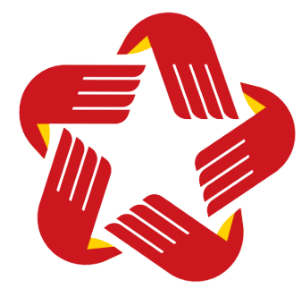 CHUNG TAY CẢI CÁCH HÀNH CHÍNHDANH MỤC THỦ TỤC HÀNH CHÍNHHÀNH CHÍNH PHỤC VỤDANH MỤC THỦ TỤC HÀNH CHÍNHSTTTên TTHCMã QR codeTrang1.Thủ tục tiếp công dân tại cấp xã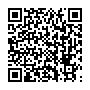 1-3